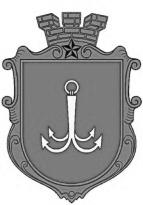 ОДЕСЬКА МІСЬКА РАДАПОСТІЙНА КОМІСІЯЗ ПИТАНЬ ПЛАНУВАННЯ, БЮДЖЕТУ І ФІНАНСІВ ________________№_________________на №______________від______________┌						┐ПРОТОКОЛ засідання комісії15.03.2021 року     14-00           Велика залаПрисутні:Потапський Олексій Юрійович Звягін Олег СергійовичІєремія Василь Володимирович Макогонюк Ольга Олександрівна  Мороховський Вадим Вікторович Запрошені:СЛУХАЛИ: Інформацію заступника міського голови - директора департаменту фінансів Одеської міської ради Бедреги С.М. по коригуванню бюджету Одеської міської територіальної громади на 2021 рік (лист департаменту фінансів № 04-14/68/420 від 12.03.2021 року).Виступили: Потапський О.Ю., Звягін О.С., Ієремія В.В., Корнієнко В.О., Панов Б.М., Квасницька О.А.Голосували за коригування  бюджету Одеської міської територіальної громади на 2021 рік за листом департаменту фінансів № 04-14/68/420 від 12.03.2021 року та пропозиції депутатів Звягіна О.С. та Ієремії В.В. щодо виділення (в рамках передбачених призначень) коштів на наступні заходи:За – одноголосно.ВИСНОВОК: Погодити коригування бюджету Одеської міської територіальної громади на 2021 рік за листом департаменту фінансів Одеської міської ради № № 04-14/68/420 від 12.03.2021 року (з урахуванням  пропозицій депутатів Звягіна О.С. та Ієремії В.В.).СЛУХАЛИ: Інформацію заступника міського голови - директора департаменту фінансів Одеської міської ради Бедреги С.М. по коригуванню бюджету Одеської міської територіальної громади на 2021 рік (лист департаменту фінансів № 04-14/72/432 від 15.03.2021 року).Виступили: Потапський О.Ю., Панов Б.М.Голосували за коригування  бюджету Одеської міської територіальної громади на 2021 рік за листом департаменту фінансів № 04-14/72/432 від 15.03.2021 року та листом Київської районної адміністрації Одеської міської ради від 15.03.2021 № 11бух/41 (копія листа додається) пропонується визначити у бюджеті Одеської міської територіальної громади видатки за рахунок субвенції з обласного бюджету Одеської області на виконання інвестиційних проектів у сумі 5 000 000 грн:За – одноголосно.ВИСНОВОК: Погодити коригування бюджету Одеської міської територіальної громади на 2021 рік за листом департаменту фінансів Одеської міської ради  № 04-14/72/432 від 15.03.2021 року та листом Київської районної адміністрації Одеської міської ради від 15.03.2021            № 11бух/41.СЛУХАЛИ: Інформацію за листом департаменту міського господарства щодо виділення додаткових коштів з бюджету Одеської міської територіальної громади на виготовлення технічного висновку по ДНС №4 та ДНС №5, які розташовані за адресою: м. Одеса, Хаджибейська дорога, 32 у сумі 49 000,00 грн. (лист департаменту № 262/вих. від 09.03.2021 року).ВИСНОВОК: Перенести розгляд питання на наступне засідання комісії. СЛУХАЛИ: Інформацію за листом департаменту міського господарства щодо про виділення додаткових коштів з бюджету Одеської міської територіальної громади на розроблення схеми теплопостачання м. Одеси кошти у сумі 11 500 000,0 грн. (лист департаменту № 263/вих. від 09.03.2021 року);ВИСНОВОК: Перенести розгляд питання на наступне засідання комісії. СЛУХАЛИ: Інформацію начальника управління капітального будівництва Одеської міської ради Панова Б.М. щодо перерозподілу бюджетних призначень на 2021 рік щодо додаткових асигнувань на 2021 рік по об'єктам, пов'язаним із забезпеченням лікування гострої респіраторної хвороби COVID-19 (лист управління № 02-05/305-04 від 11.03.2021 року).Голосували за коригування бюджету Одеської міської територіальної громади на 2021 рік за листом управління капітального будівництва Одеської міської ради № 02-05/305-04 від 11.03.2021 року:За – одноголосно.ВИСНОВОК: Погодити коригування бюджету Одеської міської територіальної громади на 2021 рік за листом управління капітального будівництва Одеської міської ради № 02-05/305-04 від 11.03.2021 року.СЛУХАЛИ: Інформацію начальника управління капітального будівництва Одеської міської ради Панова Б.М. щодо зміні найменування виду запланованих робіт з «Ремонтно-реставраційні роботи будівлі ОЗОШ № 47 за адресою: м. Одеса, вул. Льва Толстого, 8» на на «капітальний ремонт» (лист управління № 02-5/311-4 від 12.03.2021 року).Голосували за коригування бюджету Одеської міської територіальної громади на 2021 рік за листом управління капітального будівництва Одеської міської ради № 02-5/311-4 від 12.03.2021 року:За – одноголосно.ВИСНОВОК: Погодити коригування бюджету Одеської міської територіальної громади на 2021 рік за листом управління капітального будівництва Одеської міської ради № 02-5/311-4 від 12.03.2021 року.СЛУХАЛИ: Інформацію начальника управління капітального будівництва Одеської міської ради Панова Б.М. щодо виділення бюджетних асигнувань у сумі 500,0 тис.грвиень на розробку документації (лист 02-05/319-04 від 15.03.2021 року).ВИСНОВОК: Перенести розгляд питання на наступне засідання комісії. СЛУХАЛИ: Інформацію за листом управління дорожнього господарства щодо внесення змін до розподілу бюджетних призначень (лист управління № 181 від 15.03.2021 року). Голосували за коригування бюджету Одеської міської територіальної громади на 2021 рік за листом управління дорожнього господарства № 181 від 15.03.2021 року:За – одноголосно.ВИСНОВОК: Погодити коригування бюджету Одеської міської територіальної громади на 2021 рік за листом управління дорожнього господарства № 181 від 15.03.2021 року.СЛУХАЛИ: Інформацію щодо розгляду протоколу засідання робочої групи Одеської міської ради VIII скликання з розгляду пропозицій депутатів щодо використання коштів Депутатського фонду від 15.03.2021 року (лсит секретаря ради, голови робочої групи Одеської міської ради VIII скликання з розгляду пропозицій депутатів щодо використання коштів Депутатського фонду Коваля І.М. № 68/вих.-мр від 15.03.2021 року).Голосували за коригування бюджету Одеської міської територіальної громади на 2021 рік за протоколом засідання робочої групи Одеської міської ради VIII скликання з розгляду пропозицій депутатів щодо використання коштів Депутатського фонду від 15.03.2021 року:За – одноголосно.ВИСНОВОК: Погодити коригування бюджету Одеської міської територіальної громади на 2021 рік за протоколом засідання робочої групи Одеської міської ради VIII скликання з розгляду пропозицій депутатів щодо використання коштів Депутатського фонду від 15.03.2021 року та внести відповідну поправку до проєкту рішення «Про внесення змін до рішення Одеської міської ради від 24.12.2020 року № 13-VIII «Про бюджет Одеської міської територіальної громади на 2021 рік». СЛУХАЛИ: Інформацію щодо визначення департаменту міського господарства бюджетних призначень на проведення робіт з видалення та обрізки аварійних та сухостійних зелених насаджень (лист департаменту міського господарства № 206/вих. від 24.02.2021 року).Голосували за виділення коштів у сумі 4,0 млн.гривень  на  реалізацію Міської цільової програми благоустрою м. Одеси на 2018-2021 роки:За – одноголосно. ВИСНОВОК:  Погодити виділення департаменту міського господарства Одеської міської ради коштів у сумі 4 000 000 грн. на  реалізацію Міської цільової програми благоустрою м. Одеси на 2018-2021 роки (захід 9.3. «Проведення робіт з видалення та обрізки аварійних та сухостійних зелених насаджень»).  СЛУХАЛИ: Інформацію заступника міського голови - директора департаменту фінансів Одеської міської ради Бедреги С.М. по поправкам до проєкту рішення «Про внесення змін до рішення Одеської міської ради від 24.12.2020 року № 13-VIII «Про бюджет Одеської міської територіальної громади на 2021 рік». Голосували за поправки до проєкту рішення «Про внесення змін до рішення Одеської міської ради від 24.12.2020 року № 13-VIII «Про бюджет Одеської міської територіальної громади на 2021 рік»: За – одноголосно.ВИСНОВОК: Внести поправку № 2  до проєкту рішення «Про внесення змін до рішення Одеської міської ради від 24.12.2020 року № 13-VIII «Про бюджет Одеської міської територіальної громади на 2021 рік» (поправка додається). Голова комісії							О.Ю.ПотапськийСекретар комісії							О.О.Макогонюкпл. Думська, 1, м. Одеса, 65026, УкраїнаБедрегаСвітлана Миколаївна  заступник директора департаменту фінансів Одеської міської ради;МостовськихНаталія Іванівна   - директор департаменту міського господарства Одеської міської рад;ПановБорис Миколайович - начальник управління капітального будівництва Одеської міської ради; ПоздняковаГанна Іванівна - директор комунального підприємства «Теплопостачання міста Одеси»; ЛеонідоваЛілія Василівна - депутат  Одеської міської ради, голова постійної комісії Одеської міської ради  з питань соціальної політики та праці;КорнієнкоВолодимир Олександрович - депутат  Одеської міської ради;ШматькоСергій Сергійович - депутат  Одеської міської ради.КвасницькаОльга Олексіївна - депутат  Одеської міської ради, голова постійної комісії Одеської міської з питань регламенту, депутатської етики, реалізації державної регуляторної політики та запобігання корупції.Капітальний ремонт  житлового будинку за адресою: м. Одеса, вул. Ф. Пішеніна, 32300 000Розробка науково-проєктної документації: "Ремонтно-реставраційні роботи житлового будинку - пам’ятки архітектури та історії місцевого значення: "Прибутковий будинок, в якому жив Славін Л. - письменник, за адресою:      м. Одеса, вул. Ніжинська, 16"300 000